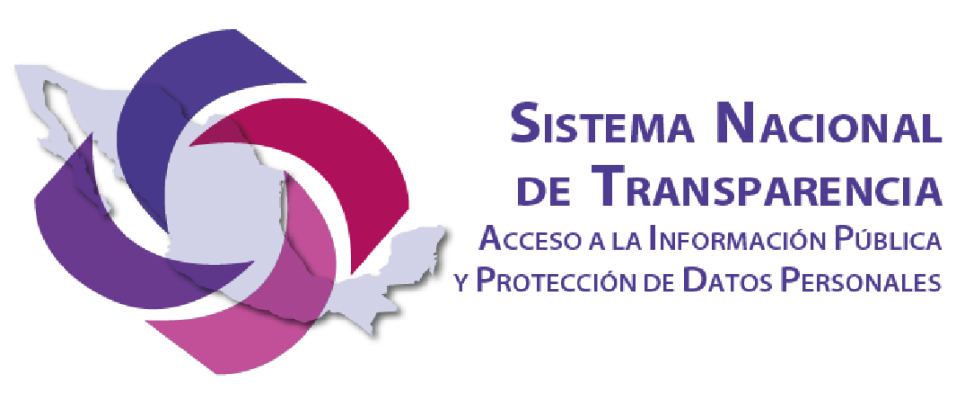 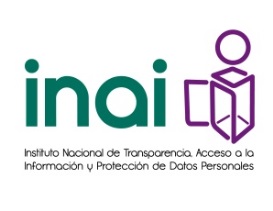 Anexo XIAutoridades administrativas y jurisdiccionales en materia laboral y sindicatosÍndiceArtículo 78. Las autoridades administrativas y jurisdiccionales en materia laboral deberán poner a disposición del público y mantener actualizada y accesible, la siguiente información de los sindicatos:	2I.	Los documentos del registro de los sindicatos, que deberán contener, entre otros:	4II.	Las tomas de nota;	9III.	El estatuto;	12IV.	El padrón de socios;	15V.	Las actas de asamblea;	17VI.	Los reglamentos interiores de trabajo;	19VII.	Los contratos colectivos, incluyendo el tabulador, convenios y las condiciones generales de trabajo, y	22VIII.	Todos los documentos contenidos en el Expediente de registro sindical y de contratos colectivos de trabajo.	27Referencias	29Artículo 78. Las autoridades administrativas y jurisdiccionales en materia laboral deberán poner a disposición del público y mantener actualizada y accesible, la siguiente información de los sindicatos:Las obligaciones específicas de transparencia que establece el artículo 78  de la Ley General  son aplicables a las autoridades administrativas y jurisdiccionales en materia laboral, en lo que respecta a la información de los sindicatos que tienen registrados, así como de los reglamentos interiores de trabajo, contratos colectivos de trabajo y condiciones generales de trabajo que tienen en depósito. Del mismo modo, los sindicatos, federaciones, confederaciones o figuras legales análogas, deberán publicar la información pública de oficio derivada de estas obligaciones específicas de transparencia, con fundamento en lo especificado en el artículo 79 de la Ley General.De conformidad con el artículo 356 de la Ley Federal del Trabajo, un sindicato es “la asociación de trabajadores o patrones, constituida para el estudio, mejoramiento y defensa de sus respectivos intereses”, el término “sindicato” debe entenderse de manera amplia, incluyendo tanto a sindicatos, como federaciones, confederaciones o figuras legales análogas, ya sean de trabajadores o de patrones. Si bien el artículo 78 de la Ley General utiliza nomenclaturas tradicionales como “comité ejecutivo”, “tabulador” o “centro de trabajo”, se tomarán en consideración los principios de certeza, eficacia, máxima publicidad y transparencia, para su cumplimiento, utilizando los criterios, formatos y tablas incluidos en estos Lineamientos Técnicos también para los órganos, instrumentos y ámbitos de aplicación que hagan las veces de los anteriores, aunque no estén específicamente designados en este artículo.Las funciones administrativas y jurisdiccionales en materia laboral corresponden a diversas autoridades, dependiendo del régimen laboral aplicable y el ámbito de competencia federal o estatal, en tal virtud, en los párrafos siguientes se identifican cuáles son los sujetos obligados a los que les compete el cumplimiento de este artículo en función de sus atribuciones generales:Secretaría de Trabajo y Previsión Social: es el sujeto obligado que se encarga del registro de sindicatos de trabajadores y de patrones, de las federaciones y confederaciones del ámbito federal correspondiente a las relaciones de trabajo en el sector privado, de los organismos descentralizados y paraestatales, con base en las características establecidas en el Artículo 123, apartado A de la Constitución Política de los Estados Unidos Mexicanos.Junta Federal de Conciliación y Arbitraje: es el sujeto obligado que tiene a su cargo el depósito de los reglamentos interiores de trabajo y de los contratos colectivos de trabajo del ámbito federal correspondiente a las relaciones de trabajo en el sector privado, de los organismos descentralizados y paraestatales, con base en las características establecidas en el Artículo 123, apartado A de la Constitución Política de los Estados Unidos Mexicanos.Juntas Locales de Conciliación y Arbitraje: son sujetos obligados con las atribuciones tanto para el registro como el depósito de los Reglamentos internos de trabajo y los contratos colectivos de trabajo del ámbito local, correspondiente a las relaciones de trabajo en el sector privado y con base en las características establecidas en el Artículo 123, apartado A de la Constitución Política de los Estados Unidos Mexicanos.Tribunal Federal de Conciliación y Arbitraje: es el sujeto obligado con facultades para el registro y el depósito de los Reglamentos internos de trabajo y los contratos colectivos de trabajo del ámbito federal y del Distrito Federal, correspondiente a las relaciones de trabajo en el sector público y con base en las características establecidas en el Artículo 123, apartado B de la Constitución Política de los Estados Unidos Mexicanos.Autoridades estatales que cada normatividad estatal establezca: son los sujetos obligados con las atribuciones tanto para el registro como el depósito de los Reglamentos internos de trabajo y los contratos colectivos de trabajo de los ámbitos local y municipal, correspondiente a las relaciones de trabajo en el sector público y con base en las características establecidas en las leyes estatales expedidas por las legislaturas de los estados, de acuerdo con lo dispuesto por los Artículos 123, 115, fracción VIII, y 116, fracción VI de la Constitución Política de los Estados Unidos Mexicanos.Sindicatos, federaciones, confederaciones o figuras legales análogas: deberán publicar información referente al presente artículo con fundamento en el artículo 79 de la Ley General, que a la letra dice: “Artículo 79. Los sindicatos que reciban y ejerzan recursos públicos deberán mantener actualizada y accesible, de forma impresa para consulta directa y en los respectivos sitios de Internet, la información aplicable del artículo 70 de esta Ley, la señalada en el artículo anterior y la siguiente:…”.Como puede observarse, de acuerdo con sus facultades, atribuciones, funciones y competencias, los sujetos obligados antes mencionados deberán organizar y publicar la información que les corresponda.Conviene precisar que si bien en las tareas relacionadas con el registro de los sindicatos y con el depósito de los instrumentos antes referidos, participan tanto autoridades administrativas como jurisdiccionales, las funciones de las que deriva la información pública a que se refiere el artículo 78 de la Ley General son eminentemente de naturaleza administrativa.En los casos en que la autoridad obligada tenga atribuciones relacionadas con el registro de los sindicatos y con el depósito de los reglamentos interiores de trabajo, contratos colectivos de trabajo, condiciones generales de trabajo y otros instrumentos, deberá publicar la información en dos secciones, la primera relativa al registro de los sindicatos y sus directivas, y la segunda para los reglamentos, contratos colectivos, condiciones generales de trabajo y demás instrumentos.La información se organizará por cada sindicato, federación, confederación o figuras legales análogas. En el caso de los sindicatos que se rigen por la Ley Federal del Trabajo se clasificará por el tipo de sindicato (de trabajadores o patronales); si se trata de sindicatos de trabajadores se dividirá en gremiales, de empresa, industriales, nacionales de industria y de oficios varios (artículo 360 de la Ley Federal del Trabajo) y, en el caso de los sindicatos patronales, en locales y nacionales (artículo 361 de la Ley Federal del Trabajo).La información relacionada con los reglamentos, contratos, condiciones de trabajo y otros instrumentos, se organizará por cada patrón o grupo de patrones, empresas, establecimientos, dependencias o entidades en donde rijan.Se estima que para una parte de la información, el periodo de conservación debe extenderse a seis años, que es un lapso suficientemente amplio para conocer la gestión de una directiva sindical respecto de los miembros que en ese tiempo la integraron, de los acuerdos adoptados en las asambleas y en los órganos de gobierno; a tres años en el caso de los instrumentos que regulan las relaciones de trabajo como los reglamentos interiores contratos colectivos y condiciones generales de trabajo, plazo que proporciona una razonable posibilidad de conocer los cambios recientes, y de un año para los demás casos, que coincide con el término general de prescripción de las acciones de trabajo (artículos 516 de la Ley Federal del Trabajo y 112 de la Ley Federal de los Trabajadores al Servicio del Estado).En las siguientes páginas se hace mención de cada una de las fracciones con sus respectivos criterios y formatos.Los documentos del registro de los sindicatos, que deberán contener, entre otros:a) El domicilio;b) Número de registro;c) Nombre del sindicato;d) Nombre de los integrantes del comité ejecutivo y comisiones que ejerzan funciones de vigilancia;e) Fecha de vigencia del comité ejecutivo;f) Número de socios;g) Centro de trabajo al que pertenezcan, yh) Central a la que pertenezcan, en su caso;Las autoridades laborales deberán incluir toda la información que les proporcionen los sindicatos en relación con su registro y el de sus directivas, y los propios sindicatos o los patrones, tratándose de los reglamentos interiores de trabajo, contratos colectivos de trabajo, condiciones generales de trabajo y otros instrumentos que regulan internamente las relaciones de trabajo como los reglamentos de escalafón y de las comisiones mixtas.Por su parte, los sindicatos, federaciones, confederaciones, asociaciones, uniones o figuras legales análogas deberán difundir la información de su registro ante la autoridad laboral correspondiente.Todas las autoridades laborales (con excepción de la Junta Federal de Conciliación y Arbitraje) tienen la facultad de registrar a las Asociaciones de trabajadores y patrones que cumplan con los requisitos legales correspondientes y se encuentren sujetos a la jurisdicción de la autoridad laboral.La información deberá actualizarse trimestralmente y deberá guardar coherencia con lo publicado en las fracciones II (las tomas de nota), III (El estatuto), IV (El padrón de socios), V (Las actas de asamblea), VI (los reglamentos interiores de trabajo), VII (contratos colectivos) y VIII (documentos del expediente de registro sindical) del artículo 78 de la Ley General y, en su caso, con las fracciones I (Contratos y convenios entre sindicatos y autoridades), II (Directorio del Comité Ejecutivo) y III (Padrón de socios) del artículo 79 de la Ley General._______________________________________________________________________Periodo de actualización: trimestralConservar en el portal de transparencia: la información vigente y la correspondiente al menos a seis años anteriores.Aplica a: Sindicatos que reciban y ejerzan recursos públicos, Secretaría del Trabajo y Previsión Social, Tribunal Federal de Conciliación y Arbitraje, Juntas Locales de Conciliación y Arbitraje y Tribunales Estatales de Conciliación y Arbitraje o dependencias estatales que tengan a su cargo el registro de los sindicatos de los trabajadores al servicio del estado o de sus municipios, de acuerdo con sus facultades, atribuciones, funciones y competencia._______________________________________________________________________Criterios sustantivos de contenidoCriterio 1 	Ejercicio que reporta Criterio 2 	Periodo que reporta (enero-marzo, abril-junio, julio-septiembre, octubre-diciembre)Criterio 3 	Ámbito de competencia (Nacional, Estatal, Municipal, Regional, Internacional)Criterio 4 	Entidad federativa, cuando así correspondaCriterio 5	Tipo de relación laboral (Público, Privado)Criterio 6 	Figura legal (Sindicato, Federación, Confederación)Criterio 7 	Tipo de sindicato, federación, confederación (Trabajadores, Patrones)Criterio 8 	Clasificación de acuerdo con el tipo de sindicato, federación, confederación y la normatividad que correspondaCriterio 9 	Denominación del sindicato, federación o confederación (requerido en el inciso c de la fracción I del artículo 78 de la Ley General)Criterio 10 	En el caso del sindicato deberá incluirse el nombre de la federación y/o confederación de los que forme parteCriterio 11 	Fecha de registro ante la autoridad  administrativa o jurisdiccional (con el formato día/mes/año)Criterio 12 	Número de registro ante la autoridad  administrativa o jurisdiccional (requerido por el inciso b de la fracción I del artículo 78 de la Ley General)Criterio 13 	Vigencia del registro (fecha con el formato día/mes/año) Criterio 14 	Domicilio del sindicato, federación, confederación: calle, número exterior, número interior, colonia, delegación o municipio, código postal, ciudad o estado de la república (requerido por el inciso a de la fracción I del artículo 78 de la Ley General)Criterio 15 	Fecha de vigencia del Comité Ejecutivo del sindicato, federación o confederación (fecha con el formato día/mes/año) (requerido por el inciso e de la fracción I del artículo 78 de la Ley General)Criterio 16 	Nombre de los integrantes del Comité Ejecutivo y comisiones que ejerzan funciones de vigilancia (Nombre(s), primer apellido, segundo apellido) (requerido por el inciso d de la fracción I del artículo 78 de la Ley General)Criterio 17 	Número de socios del  sindicato, federación, confederación (requerido por el inciso f de la fracción I del artículo 78 de la Ley General)Respecto al centro de trabajo al que pertenezcan, deberán especificar lo siguiente:Criterio 18 	Denominación del centro de trabajo (inciso g)Criterio 19 	Domicilio (calle, número exterior, número interior, colonia, delegación o municipio, código postal, ciudad o estado de la república)Criterio 20	Rama de industria o actividad a que se dedicaEn cada registro de sindicato, federación o confederación se deberá incluir:Criterio 21 	Número de expedienteCriterio 22 	Hipervínculo al documento de registroCriterios adjetivos de actualizaciónCriterio 23	Periodo de actualización de la información: trimestralCriterio 24 	Actualizar al periodo que corresponde de acuerdo con la Tabla de actualización y conservación de la información Criterio 25 	Conservar en el sitio de Internet y a través de la Plataforma Nacional la información vigente y la correspondiente al menos a los seis años anteriores de acuerdo con la Tabla de actualización y conservación de la informaciónCriterios adjetivos de confiabilidadCriterio 26 	Área(s) o unidad(es) administrativa(s) que genera(n) o posee(n)  la información respectiva y son responsables de publicar y actualizar la información Criterio 27 	Fecha de actualización de la información publicada con el formato día/mes/año (por ej. 31/Marzo/2015) Criterio 28	Fecha de validación de la información publicada con el formato día/mes/año (por ej. 31/Marzo/2015)Criterios adjetivos de formatoCriterio 29	La información publicada se organiza mediante el formato 1 en el que se incluyen todos los campos especificados en los criterios sustantivos de contenidoCriterio 30	El soporte de la información permite su reutilización Formato 1. LGT_Art_78_Fr_IRegistro de sindicatos, federaciones y confederacionesInformación de <<autoridad administrativa y jurisdiccional en materia laboral o sindicato, federación, confederación>>Periodo de actualización de la información: (quincenal, mensual, bimestral, trimestral,  semestral, anual, bianual, etc.)Fecha de actualización: día/mes/año			Fecha de validación: día/mes/año			Área(s) o unidad(es) administrativa(s) responsable(s) de la información: ______________Las tomas de nota;Las autoridades administrativas y jurisdiccionales en materia laboral y los sindicatos deberán publicar el contenido esencial de los oficios de toma de nota. No existe norma expresa que establezca el procedimiento para la toma de nota, por lo cual, tal como lo señala la Jurisprudencia por unificación de la Segunda Sala de la SCJN (Semanario Judicial de la Federación, 2011), ante la falta de disposición expresa en la ley, se considerarán, ente otros supuestos, sus disposiciones que regulen casos semejantes. En dichos documentos se hará constar el registro de los sindicatos, federaciones y confederaciones; el de sus comités ejecutivos o de los organismos internos que de acuerdo con sus estatutos realicen las actividades correspondientes, así como de los demás órganos internos que las propias organizaciones decidan registrar; el de los estatutos y sus modificaciones, y el de las actualizaciones en los padrones de socios. Además deberá contener un hipervínculo al oficio correspondiente.La información deberá guardar correspondencia con lo publicado en las fracciones I (documentos de registro), III (El estatuto), V (Las actas de asamblea) y VIII (documentos del expediente de registro sindical) del artículo 78 de la Ley General y, en su caso, con las fracciones II (Directorio del Comité Ejecutivo) y III (Padrón de socios) del artículo 79 de la Ley General._______________________________________________________________________Periodo de actualización: trimestral.Conservar en el portal de transparencia: la información vigente y la correspondiente al menos a los seis años anteriores.Aplica a: Sindicatos que reciban y ejerzan recursos públicos, Secretaría del Trabajo y Previsión Social, Tribunal Federal de Conciliación y Arbitraje, Juntas Locales de Conciliación y Arbitraje y Tribunales Estatales de Conciliación y Arbitraje o dependencias estatales que tengan a su cargo el registro de los sindicatos de los trabajadores al servicio del estado o de sus municipios, de acuerdo con sus facultades, atribuciones, funciones y competencia._______________________________________________________________________Criterios sustantivos de contenidoCriterio 1 	Denominación del sindicato, federación, confederaciónCriterio 2 	Número de registro (Otorgado por la autoridad laboral) del sindicato, federación, confederaciónCriterio 3 	Ámbito de competencia (Nacional, Estatal, Municipal, Regional, Internacional)Criterio 4 	Entidad federativa, cuando así correspondaCriterio 5 	Tipo de relación laboral (público o privado)Criterio 6 	Fecha de registro ante la Autoridad laboral (con el formato día/mes/año)Criterio 7 	Fecha en la que se llevó a cabo la toma de nota (con el formato día/mes/año)Criterio 8 	Tipo de toma de nota (por ejemplo: de registro de agrupaciones sindicales, de constitución de subasociaciones, de expedición de copias certificadas, de cambios de comité ejecutivo de las agrupaciones sindicales, de la actualización del padrón de miembros de las agrupaciones sindicales (altas y bajas), de reformas estatutarias de las agrupaciones sindicales, de visado de credenciales de los comités ejecutivos de las agrupaciones, otro)Criterio 9 	Hipervínculo al oficio de toma de notaCriterios adjetivos de actualizaciónCriterio 10	Periodo de actualización de la información: trimestral Criterio 11 	Actualizar al periodo que corresponde de acuerdo con la Tabla de actualización y conservación de la información Criterio 12 	Conservar en el sitio de Internet y a través de la Plataforma Nacional la información vigente y la correspondiente al menos a los seis años anteriores de acuerdo con la Tabla de actualización y conservación de la informaciónCriterios adjetivos de confiabilidadCriterio 13 	Área(s) o unidad(es) administrativa(s) que genera(n) o posee(n)  la información respectiva y son responsables de publicar y actualizar la información Criterio 14 	Fecha de actualización de la información publicada con el formato día/mes/año (por ej. 31/Marzo/2015) Criterio 15	Fecha de validación de la información publicada con el formato día/mes/año (por ej. 31/Marzo/2015)Criterios adjetivos de formatoCriterio 16	La información publicada se organiza mediante el formato 2 en el que se incluyen todos los campos especificados en los criterios sustantivos de contenidoCriterio 17	El soporte de la información permite su reutilización Formato 2. LGT_Art_78_Fr_IITomas de notaInformación de <<autoridad administrativa y jurisdiccional en materia laboral o sindicato, federación, confederación, asociación, unión o figura legal análoga >>Periodo de actualización de la información: (quincenal, mensual, bimestral, trimestral,  semestral, anual, bianual, etc.)Fecha de actualización: día/mes/año			Fecha de validación: día/mes/año			Área(s) o unidad(es) administrativa(s) responsable(s) de la información: ______________El estatuto;Los sujetos obligados deberán publicar el contenido completo de los estatutos de los sindicatos, federaciones y confederaciones y, en su caso, de las declaraciones de principios, códigos de conducta y otros documentos que los acompañen como partes integrantes de sus normas fundamentales. Deberán contener un hipervínculo al documento completo.La información será publicada dentro de los diez días hábiles siguientes a la fecha en que se notifique al sindicato el oficio en el que la autoridad tome nota de los nuevos estatutos o de sus reformas.La información deberá guardar correspondencia con lo publicado en las fracciones I (documentos de registro), II (las tomas de nota) y V (Las actas de asamblea) del artículo 78 de la Ley General y, en su caso, con las fracciones I (Contratos y convenios entre sindicatos y autoridades), II (Directorio del Comité Ejecutivo) y III (Padrón de socios) del artículo 79 de la Ley General._______________________________________________________________________Periodo de actualización: trimestral y cuando se decrete, reforme, adicione, derogue o abrogue cualquier documento aplicable, la información deberá publicarse y/o actualizarse en un plazo no mayor a 10 días hábiles a partir de la toma de nota.Conservar en el portal de transparencia: la información vigente y la correspondiente al menos a seis años anteriores.Aplica a: Sindicatos que reciban y ejerzan recursos públicos, Secretaría del Trabajo y Previsión Social, Tribunal Federal de Conciliación y Arbitraje, Juntas Locales de Conciliación y Arbitraje y Tribunales Estatales de Conciliación y Arbitraje o dependencias estatales que tengan a su cargo el registro de los sindicatos de los trabajadores al servicio del estado o de sus municipios, de acuerdo con sus facultades, atribuciones, funciones y competencia._______________________________________________________________________Criterios sustantivos de contenidoCriterio 1 	Denominación del sindicato, federación o confederaciónCriterio 2 	Número de registro del sindicato, federación o confederaciónCriterio 3 	Ámbito de competencia (Nacional, Estatal, Municipal, Regional, Internacional)Criterio 4 	Entidad federativa, cuando así correspondaCriterio 5 	Tipo de relación laboral (público o privado)Criterio 6 	Fecha del Estatuto, declaración de principios, código de conducta y/u otros documentos que los acompañen como partes integrantes de sus normas fundamentales correspondientes (con el formato día/mes/año)Criterio 7 	Vigencia del documento (con el formato día/mes/año)Criterio 8 	Denominación del Estatuto, declaraciones de principios, códigos de conducta y/u otros documentos que los acompañen como partes integrantes de sus normas fundamentales correspondientesCriterio 9 	Breve explicación del oficio en el que la autoridad obligada toma nota de los estatutos o de sus modificaciones Criterio 10 	Hipervínculo al documento del Estatuto vigenteCriterios adjetivos de actualizaciónCriterio 11	Periodo de actualización de la información: trimestral y cuando se decrete, reforme, adicione, derogue o abrogue cualquier documento aplicable, la información deberá publicarse y/o actualizarse en un plazo no mayor a 10 días hábiles a partir de la toma de nota.Criterio 12 	Actualizar al periodo que corresponde de acuerdo con la Tabla de actualización y conservación de la información Criterio 13 	Conservar en el sitio de Internet y a través de la Plataforma Nacional la información vigente y la correspondiente al menos a seis años anteriores de acuerdo con la Tabla de actualización y conservación de la informaciónCriterios adjetivos de confiabilidadCriterio 14 	Área(s) o unidad(es) administrativa(s) que genera(n) o posee(n)  la información respectiva y son responsables de publicar y actualizar la información Criterio 15 	Fecha de actualización de la información publicada con el formato día/mes/año (por ej. 31/Marzo/2015) Criterio 16	Fecha de validación de la información publicada con el formato día/mes/año (por ej. 31/Marzo/2015)Criterios adjetivos de formatoCriterio 17	La información publicada se organiza mediante el formato 3 en el que se incluyen todos los campos especificados en los criterios sustantivos de contenidoCriterio 18	El soporte de la información permite su reutilización Formato 3. LGT_Art_78_Fr_IIEstatutos Información de <<autoridad administrativa y jurisdiccional en materia laboral o sindicato, federación, confederación, asociación, unión o figura legal análoga >>Periodo de actualización de la información: (quincenal, mensual, bimestral, trimestral,  semestral, anual, bianual, etc.)Fecha de actualización: día/mes/año			Fecha de validación: día/mes/año			Área(s) o unidad(es) administrativa(s) responsable(s) de la información: ______________El padrón de socios;Los sujetos obligados deberán publicar el número total y nombres de los miembros del sindicato, federación o confederación y, en su caso, los nombres y domicilios de los patrones, empresas o establecimientos en los que prestan sus servicios.Es de señalar que la Ley Federal del Trabajo, en su artículo 656 establece que “Los padrones se presentarán a la Secretaría del Trabajo y Previsión Social, al Gobernador del Estado o al Jefe de Gobierno del Distrito Federal, el día 20 de octubre del año de la Convocatoria a más tardar”.La información deberá publicarse dentro de los tres días hábiles siguientes a la fecha en que se expida el oficio en el que la autoridad tome nota del padrón de socios actualizado.Es de señalar que la Ley Federal del trabajo establece en  su Artículo 655 que los padrones contendrán los datos siguientes: denominaciones y domicilios de los sindicatos de trabajadores y de patrones; nombres, nacionalidad, edad, sexo y empresa o establecimiento en que presten sus servicios y nombres del patrón o patrones, domicilio y rama de la industria o actividad a que se dediquen.La información a que se refiere esta fracción deberá guardar coherencia con lo publicado en las fracciones I (Los documentos del registro de los sindicatos), II (Tomas de nota), VI (Reglamentos interiores), VII (Contratos colectivos) y VIII (Expediente de registro sindical), del artículo 78 de la Ley General y, en su caso, con las fracciones I (Contratos y convenios) y III (Padrón de socios) del artículo 79._______________________________________________________________________Periodo de actualización: trimestralConservar en el portal de transparencia: la información vigente y la de un año previo.Aplica a: Sindicatos que reciban y ejerzan recursos públicos, Secretaría del Trabajo y Previsión Social, Tribunal Federal de Conciliación y Arbitraje, Juntas Locales de Conciliación y Arbitraje Y Tribunales Estatales De Conciliación y Arbitraje o dependencias estatales que tengan a su cargo el registro de los sindicatos de los trabajadores al servicio del estado o de sus municipios, de acuerdo con sus facultades, atribuciones, funciones y competencia._______________________________________________________________________Criterios sustantivos de contenidoEl padrón de socios, deberá contener los siguientes datos:Criterio 1	EjercicioCriterio 2	Denominación del sindicato, federación o confederaciónCriterio 3	Número del registro del sindicato, federación o confederaciónCriterio 4	Nombre completo (Nombre(s), primer apellido, segundo apellido) de los miembros del sindicato, federación o confederaciónCriterio 5	Nombres de los patrones, empresas o establecimientos en los que prestan sus serviciosCriterio 6	Domicilio (calle, número exterior, número interior (en su caso), colonia, delegación o municipio, código postal) de los patrones, empresas o establecimientos en los que prestan sus serviciosCriterio 7	Número total de los miembros del sindicato, federación o confederaciónCriterio 8	Fecha en que se expidió el oficio en el que la autoridad tomó nota del padrón de socios actualizado, con el formato día/mes/añoCriterio 9   	Hipervínculo al oficio de toma de nota del padrón de socios o de su actualizaciónCriterios adjetivos de actualizaciónCriterio 10	Periodo de actualización de la información: trimestralCriterio 11	La información publicada está actualizada al periodo que corresponde de acuerdo con la Tabla de actualización y conservación de la informaciónCriterio 12	Conservar en el sitio de Internet la información vigente y la de un año previo de acuerdo con la Tabla de actualización y conservación de la informaciónCriterios adjetivos de confiabilidadCriterio 13 	Áreas o unidades administrativas que generan o detentan la información respectiva y son responsables de publicar y actualizar la información Criterio 14	Fecha de actualización de la información publicada con el formato día/mes/año (por ej.: 31/ marzo/2015)Criterio 15	Fecha de validación de la información publicada con el formato día/mes/año (por ej.: 31/ marzo/2015)Criterios adjetivos de formatoCriterio 16	La información publicada se organiza mediante el formato 4 en el que se incluyen todos los campos especificados en los criterios sustantivos de contenidoCriterio 17	El soporte de la información permite su reutilizaciónFormato 4_. LGT_Art_78_Fr_IVPadrón de socios Información de <<autoridad administrativa y jurisdiccional en materia laboral o sindicato, federación, confederación, asociación, unión o figura legal análoga >>Periodo de actualización de la información: quincenal, mensual, bimestral, trimestral, semestral, anual, bienal, etc.Fecha de actualización: día/mes/año			Fecha de validación: día/mes/año			 Área(s) o unidad(es) administrativa(s) responsable(s) de la información: ______________Las actas de asamblea;Los sujetos obligados deberán publicar las actas de las asambleas constitutivas de los sindicatos, federaciones y confederaciones; de las asambleas en las que se aprueben los estatutos y sus modificaciones y de aquellas en que se elija a los directivos y a los miembros de los órganos de vigilancia.La información deberá publicarse dentro de los tres días hábiles siguientes a la fecha en que se expida el correspondiente oficio de toma de nota.La información a que se refiere esta fracción deberá guardar coherencia con lo publicado en las fracciones I (Documentos del registro de los sindicatos), II (tomas de nota) y III (El estatuto) del artículo 78 de la Ley General._______________________________________________________________________Periodo de actualización: trimestralConservar en el portal de transparencia: la información vigente y la correspondiente al menos a seis años anteriores.Aplica a: Sindicatos que reciban y ejerzan recursos públicos, Secretaría del Trabajo y Previsión Social, Tribunal Federal de Conciliación y Arbitraje, Juntas Locales de Conciliación y Arbitraje y Tribunales Estatales De Conciliación y Arbitraje o dependencias estatales que tengan a su cargo el registro de los sindicatos de los trabajadores al servicio del estado o de sus municipios, de acuerdo con sus facultades, atribuciones, funciones y competencia. _______________________________________________________________________Criterios sustantivos de contenidoCriterio 1	EjercicioCriterio 2	Periodo que reporta (enero-marzo, abril-junio, julio-septiembre, octubre-diciembre)Criterio 3	Denominación del sindicato, federación o confederaciónCriterio 4	Número del registro del sindicato, federación o confederaciónCriterio 5	Tipo de Asamblea (constitutivas de los sindicatos, federaciones y confederaciones; de las asambleas en las que se aprueben los estatutos y sus modificaciones y de aquellas en que se elija a los directivos y a los miembros de los órganos de vigilancia)Criterio 6	Número del acta de la AsambleaCriterio 7	Fecha del acta de la Asamblea, con el formato día/mes/añoCriterio 8	Hipervínculo al Acta de cada AsambleaCriterio 9	Fecha en que se expidió el oficio en el que la autoridad tomó nota de los acuerdos adoptados en la asamblea, con el formato día/mes/añoCriterio 10	Hipervínculo al oficio de toma de nota de los acuerdos adoptados en la asambleaCriterios adjetivos de actualizaciónCriterio 11	Periodo de actualización de la información: quincenal, mensual, bimestral, trimestral, semestral, anual, bienal, trienal, sexenalCriterio 12	La información publicada está actualizada al periodo que corresponde de acuerdo con la Tabla de actualización y conservación de la información	Criterio 13	Conservar en el sitio de Internet la información vigente y la correspondiente a los seis años anteriores de acuerdo con la Tabla de actualización y conservación de la informaciónCriterios adjetivos de confiabilidadCriterio 14 	Áreas o unidades administrativas que generan o detentan la información respectiva y son responsables de publicar y actualizar la información. Criterio 15	Fecha de actualización de la información publicada con el formato día/mes/año (por ej.: 31/marzo/2015)Criterio 16	Fecha de validación de la información publicada con el formato día/mes/año (por ej.: 31/marzo/2015)Criterios adjetivos de formatoCriterio 17	La información publicada se organiza mediante el formato 5 en el que se incluyen todos los campos especificados en los criterios sustantivos de contenidoCriterio 18	El soporte de la información permite su reutilizaciónFormato 5. LGT_Art_78_Fr_VActas de asamblea Información de <<autoridad administrativa y jurisdiccional en materia laboral o sindicato, federación, confederación, asociación, unión o figura legal análoga >>Periodo de actualización de la información: quincenal, mensual, bimestral, trimestral, semestral, anual, bienal, etc.Fecha de actualización: día/mes/añoFecha de validación: día/mes/año Área(s) o unidad(es) administrativa(s) responsable(s) de la información: ______________Los reglamentos interiores de trabajo;La Junta Federal de Conciliación y Arbitraje y las Juntas Locales de Conciliación y Arbitraje deberán publicar los reglamentos interiores de trabajo que se encuentren depositados ante ellas y los acuerdos que recaigan a las solicitudes de depósito de los reglamentos o a los avisos de modificaciones a los mismos. Los reglamentos interiores de trabajo deberán expresar los nombres y domicilios de los patrones, empresas o establecimientos en los que rijan, los nombres de los integrantes de la comisión mixta que los hayan aprobado y, en su caso, de los sindicatos que hubieren participado en su elaboración o en la designación de los representantes de los trabajadores en la comisión mixta. De ser el caso, publicarán las resoluciones jurisdiccionales que hubieren modificado el reglamento, con expresión de los datos que identifiquen el juicio correspondiente. La información deberá publicarse dentro de los tres días hábiles siguientes a la fecha en que se expida la resolución que tenga por depositado o modificado el reglamento interior de trabajo.Por su parte los sindicatos publicarán la relación de sus reglamentos interiores de trabajo vigentes, el vínculo a cada uno de éstos y, en su caso, las resoluciones jurisdiccionales que hubieren modificado el reglamento, con expresión de los datos que identifiquen el juicio correspondiente. ______________________________________________________________________Periodo de actualización: trimestral.Conservar en el portal de transparencia: la información vigente y la correspondiente al menos a seis años anteriores.Aplica a: Sindicatos que reciban y ejerzan recursos públicos, Junta Federal de Conciliación y Arbitraje y juntas locales de conciliación y arbitraje estatales._______________________________________________________________________Criterios sustantivos de contenidoRespecto a los reglamentos interiores de trabajo se publicarán los siguientes datos:Criterio 1	EjercicioCriterio 2	Periodo que se informaCriterio 3	Denominación del sindicato, federación o confederaciónCriterio 4	Número del registro del sindicato, federación o confederaciónCriterio 5 	Denominación del reglamento interior de trabajoCriterio 6	Fecha de aprobación del reglamento interior de trabajo con el formato día/mes/añoCriterio 7	Fecha de última modificación del reglamento con el formato día/mes/añoCriterio 8  	Hipervínculo al documento completo del reglamentoCriterio 9	Hipervínculo al laudo, que en su caso hubiera modificado el reglamento interior de trabajoCriterio 10	Fecha en la que se depositó el reglamento ante la autoridad laboral competente, con el formato día/mes/añoCriterio 11	Hipervínculo al acuerdo de depósito Criterio 12	Nombres de los integrantes de la comisión mixta que aprobaron el reglamento interior de trabajo (nombre(s), primer apellido, segundo apellido), y, en su caso, del sindicato o sindicatos que hubieren participado en su elaboraciónCriterio 13 Nombres de los integrantes de la comisión mixta que aprobaron las  modificaciones reglamento interior de trabajo y, en su caso, del sindicato o sindicatos que hubieren participado en su modificación o en la designación de los representantes de los trabajadores en la comisión mixtaCriterio 14	Hipervínculo a las resoluciones jurisdiccionales que hubieren modificado el reglamento, con expresión de los datos que identifiquen el juicio correspondiente Criterio 15	Nombre completo (nombre(s), primer apellido, segundo apellido), de los patrones, empresas o establecimientos en los que rige el reglamento interior de trabajoCriterio 16  	Domicilios de los patrones, empresas o establecimientos en los que rige el reglamento interior de trabajo, (calle, número exterior, número interior (en su caso), colonia, delegación o municipio, código postal)Criterios adjetivos de actualizaciónCriterio 17	Especificar el periodo de actualización de la información: trimestralCriterio 18	La información publicada está actualizada al periodo que corresponde de acuerdo con la Tabla de actualización y conservación de la informaciónCriterio 19	Conservar en el sitio de Internet la información vigente y la correspondiente a los seis años anteriores de acuerdo con la Tabla de actualización y conservación de la información.Criterios adjetivos de confiabilidadCriterio 20 	Especificar las áreas o unidades administrativas que generan o detentan la información respectiva y son responsables de publicar y actualizar la informaciónCriterio 21	Especificar la fecha de actualización de la información publicada con el formato día/mes/año (por ej. 31/ marzo/2015)Criterio 22	Especificar la fecha de validación de la información publicada con el formato día/mes/año (por ej. 31/ marzo/2015)Criterios adjetivos de formatoCriterio 23	La información publicada se organiza mediante el formato 6 en el que se incluyen todos los campos especificados en los criterios sustantivos de contenidoCriterio 20	El soporte de la información permite su reutilizaciónFormato 6. LGT_Art_78_Fr_VIReglamentos interiores de trabajo Información de <<autoridad administrativa y jurisdiccional en materia laboral o sindicato, federación, confederación, asociación, unión o figura legal análoga >> Periodo de actualización de la información: quincenal, mensual, bimestral, trimestral, semestral, anual, bienal, etc.Fecha de actualización: día/mes/año			Fecha de validación: día/mes/año			 Área(s) o unidad(es) administrativa(s) responsable(s) de la información: ______________Los contratos colectivos, incluyendo el tabulador, convenios y las condiciones generales de trabajo, ySe entenderá por contrato colectivo de trabajo, de conformidad con el Artículo 386 de la Ley Federal del Trabajo, el convenio celebrado entre uno o varios sindicatos, federaciones o confederaciones y uno o varios patrones, con objeto de establecer las condiciones según las cuales debe prestarse el trabajo en una o más empresas o establecimientos. De conformidad con el artículo 391 Bis de la Ley Federal del Trabajo, Reglamentaria del Apartado “A” del Artículo 123 Constitucional, las Juntas de Conciliación y Arbitraje harán pública, para consulta de cualquier persona, la versión pública de los contratos colectivos de trabajo que se encuentren depositados ante las mismas. Cabe señalar que la versión pública que se divulgue en portales de Internet y en la Plataforma Nacional deberá contener los datos establecidos en el artículo 391 de la Ley Federal del Trabajo y otros datos complementarios como la fecha de celebración del contrato.Asimismo, las Juntas de Conciliación y Arbitraje publicarán los convenios de revisión que se depositen ante ellas, incluyendo las estipulaciones salariales, así como los acuerdos que recaigan a las solicitudes de depósito. Deberán expresar los nombres y domicilios de los patrones y de los sindicatos, federaciones o confederaciones que los celebraron, las empresas y establecimientos en los que rigen, las fechas de depósito de los convenios de revisión y su vigencia. Cabe señalar que se considerará información confidencial, los domicilios de los trabajadores señalados en los padrones de socios, de conformidad con el artículo 78 de la Ley General en su último párrafo.El Tribunal Federal de Conciliación y Arbitraje y los Tribunales Estatales de Conciliación y Arbitraje o dependencias estatales que tengan a su cargo el depósito de las condiciones generales de trabajo, deberán publicar el documento completo de las mismas, incluyendo los tabuladores salariales, así como los reglamentos de escalafón, reglamentos de las comisiones mixtas de seguridad e higiene y los convenios relacionados con dichos instrumentos que sean depositados ante los propios tribunales. Deberán expresar los nombres y domicilios de las dependencias y entidades en donde rijan y, en su caso, de los sindicatos, federaciones, confederaciones, asociaciones, uniones o figuras legales análogas que hubieren participado en su elaboración. De ser el caso, publicarán las resoluciones jurisdiccionales que hubieren modificado las condiciones generales de trabajo, con expresión de los datos que identifiquen el juicio correspondiente.La información deberá publicarse dentro de los tres días hábiles siguientes a la fecha en que se expida la resolución que tenga por depositado o modificado el instrumento que corresponda.______________________________________________________________________Periodo de actualización: trimestral.Conservar en el portal de transparencia: la información vigente y la correspondiente al menos a tres años anteriores.Aplica a: Sindicatos que reciban y ejerzan recursos públicos, Junta Federal de Conciliación y Arbitraje, Juntas Locales De Conciliación y Arbitraje, Tribunal Federal de Conciliación y Arbitraje y los Tribunales Estatales de Conciliación y Arbitraje o dependencias estatales que tengan a su cargo el depósito de las condiciones generales de trabajo, de acuerdo con sus facultades, atribuciones, funciones y competencia. _______________________________________________________________________Criterios sustantivos de contenidoCriterio 1	EjercicioCriterio 2	Periodo que se informaCriterio 3	Denominación del sindicato, federación o confederación que celebra contrato colectivoCriterio 4	Domicilio del sindicato, federación o confederación que celebra el contrato colectivo (calle, número exterior, número interior, colonia, delegación o municipio, código postal)Criterio 5	Denominación del documento a publicar: Contrato colectivo, Condiciones generalesRespecto de cada contrato colectivo, se publicará la siguiente información:Criterio 6	Nombre del patrón o patrones, y/o razón social de empresas o establecimientos con quien se celebra el contrato colectivoCriterio 7	Domicilio del patrón o patrones, empresas o establecimientos con quien se celebra el contrato colectivoCriterio 8	Denominación del sindicato, federación, confederación o patrón que revisó el contrato colectivoCriterio 9	Fecha de depósito, ante las Juntas de Conciliación y Arbitraje,  del contrato colectivo expresada en el formato día/mes/añoCriterio 10	Fechas de vigencia del contrato colectivo, especificar fecha de inicio y término en el formato día/mes/año. En su caso, señalar que es indefinida la vigencia Criterio 11	Jornada de trabajoCriterio 12	Total de días de descanso y vacacionesCriterio 13	Monto de los salariosCriterio 14	Fecha de vigencia de los salarios expresada en el formato día/mes/añoCriterio 15	Cláusulas relativas a la capacitación o adiestramiento de los trabajadores en la empresa o establecimientos que comprendaCriterio 16	Disposiciones sobre la capacitación o adiestramiento inicial que se deba impartir a quienes vayan a ingresar a laborar a la empresa o establecimientoCriterio 17	Las bases sobre la integración y funcionamiento de las Comisiones que deban conformarseCriterio 18	Hipervínculo al acuerdo de depósito del contrato colectivo de trabajo Criterio 19	En su caso, hipervínculo al convenio de revisiónCriterio 20	Hipervínculo al documento completo del contrato colectivo de trabajo y sus estipulaciones salarialesCriterio 21	Nombre y domicilio del patrón o patrones, empresas o establecimientos en donde rige el contrato colectivo de trabajo.Respecto de las condiciones generales de trabajo, se incluirá lo siguiente:Criterio 22	Nombre de la dependencia o entidad en donde rigen las condiciones generales de trabajoCriterio 23	Domicilio de la dependencia o entidad en donde rigen las condiciones generales de trabajoCriterio 24	Hipervínculo al documento completo de las condiciones generales de trabajoCriterio 25	Fecha de depósito de las condiciones generales de trabajo ante el Tribunal Federal de Conciliación y Arbitraje y los tribunales estatales de conciliación y arbitraje o dependencias estatalesCriterio 26	Hipervínculo al acuerdo de depósito de las condiciones generales de trabajoCriterio 27	Hipervínculo a los convenios relacionados con las condiciones generales de trabajoAdemás se publicarán el Reglamento de escalafón y los Reglamentos de las comisiones mixtas de seguridad e higiene de la siguiente manera:Criterio 28	Fecha de depósito del reglamento de escalafón ante el Tribunal Federal de Conciliación y Arbitraje y los tribunales estatales de conciliación y arbitraje o dependencias estatalesCriterio 29	Hipervínculo al Reglamento de escalafónCriterio 30	Fecha de depósito del reglamento de las comisiones mixtas de seguridad e higiene ante el Tribunal Federal de Conciliación y Arbitraje y los tribunales estatales de conciliación y arbitraje o dependencias estatalesCriterio 31	Hipervínculo al Reglamento de las comisiones mixtas de seguridad e higieneEn caso de que las condiciones generales de trabajo se modifiquen, se publicará lo siguiente:Criterio 32	Denominación del sindicato, federación o confederación que participó en la modificación de las condiciones generales de trabajoCriterio 33	Domicilio del sindicato, federación, confederación que participó en la modificación de las condiciones generales de trabajo (Calle, número exterior y número interior, Colonia, Delegación o Municipio, código postal)Criterio 34	Hipervínculo al laudo que en su caso hubiera modificado las condiciones generales de trabajoCriterios adjetivos de actualizaciónCriterio 35	Especificar el periodo de actualización de la información: quincenal, mensual, bimestral, trimestral, semestral, anual, bienal, trienal, sexenal.Criterio 36	La información publicada está actualizada al periodo que corresponde de acuerdo con la Tabla de actualización y conservación de la información.	Criterio 37	Conservar en el sitio de Internet la información vigente y la correspondiente a los tres años anteriores de acuerdo con la Tabla de actualización y conservación de la información.Criterios adjetivos de confiabilidadCriterio 38	Especificar las áreas o unidades administrativas que generan o detentan la información respectiva y son responsables de publicar y actualizar la información. Criterio 39	Especificar la fecha de actualización de la información publicada con el formato día/mes/año (por ej. 31/ marzo/2015).Criterio 40	Especificar la fecha de validación de la información publicada con el formato día/mes/año (por ej. 31/ marzo/2015).Criterios adjetivos de formatoCriterio 41	La información publicada se organiza mediante los formatos __ y __ en los que se incluyen los campos especificados en los criterios sustantivos de contenido.Criterio 42	El soporte de la información permite su reutilización.Formato _. LGT_Art_78_Fr_VIIPeriodo de actualización de la información: quincenal, mensual, bimestral, trimestral, semestral, anual, bienal, etc.Fecha de actualización: día/mes/año			Fecha de validación: día/mes/año			 Área(s) o unidad(es) administrativa(s) responsable(s) de la información: ______________Todos los documentos contenidos en el Expediente de registro sindical y de contratos colectivos de trabajo.Las autoridades obligadas deberán incorporar un hipervínculo a cada uno de los expedientes de los registros de los sindicatos, federaciones o confederaciones y de los depósitos de los contratos colectivos de trabajo, en los que se deberá visualizar todos los documentos que los conforman.Los expedientes publicados deberán actualizarse dentro de los tres días hábiles siguientes a la fecha en que se modifiquen y se cuidará no publicar datos personales.La información a que se refiere esta fracción deberá guardar coherencia con lo publicado en las fracciones I, II, III, IV, V, VI y VII del artículo 78 de la Ley General y, en su caso, con las fracciones I, II y III de su artículo 79.______________________________________________________________________Periodo de actualización: trimestral.Conservar en el portal de transparencia: la información vigente y la correspondiente al menos a seis años anteriores.Aplica a: Sindicatos que reciban y ejerzan recursos públicos, Secretaría del Trabajo y Previsión Social, Tribunal Federal de Conciliación y Arbitraje, Juntas Locales de Conciliación y Arbitraje y Tribunales Estatales de Conciliación y Arbitraje o dependencias estatales que tengan a su cargo el registro de los sindicatos, federaciones, confederaciones, asociaciones, uniones o figuras legales análogas de los al servicio del estado o de sus municipios, de acuerdo con sus facultades, atribuciones, funciones y competencia._______________________________________________________________________Criterios sustantivos de contenidoCriterio 1	Denominación del sindicato, federación o confederación Criterio 2 	Número de registro del sindicato, federación o confederaciónCriterio 3	Fecha de registro del sindicato, federación o confederaciónCriterio 4	Hipervínculo al expediente del registro del sindicato, federación o confederaciónCriterio 5	Nombre y domicilio del sindicato o sindicatos de trabajadores y del patrón o patrones, sindicato o sindicatos de patrones que celebraron o revisaron el contrato colectivo de trabajo.Criterio 6	Hipervínculo al expediente del contrato colectivo de trabajoCriterio 7 	Vigencia del contrato colectivo (Fecha de inicio y fecha de término, expresadas en el formato día/mes/año)Criterios adjetivos de actualizaciónCriterio 8	Especificar el periodo de actualización de la información: quincenal, mensual, bimestral, trimestral, semestral, anual, bienal, trienal, sexenal.Criterio 9	La información publicada está actualizada al periodo que corresponde de acuerdo con la Tabla de actualización y conservación de la información.	Criterio 10	Conservar en el sitio de Internet la información vigente y la correspondiente a los seis años anteriores de acuerdo con la Tabla de actualización y conservación de la información.Criterios adjetivos de confiabilidadCriterio 11	Especificar las áreas o unidades administrativas que generan o detentan la información respectiva y son responsables de publicar y actualizar la información. Criterio 12	Especificar la fecha de actualización de la información publicada con el formato día/mes/año (por ej. 31/ marzo/2015).Criterio 13	Especificar la fecha de validación de la información publicada con el formato día/mes/año (por ej. 31/ marzo/2015).Criterios adjetivos de formatoCriterio 14	La información publicada se organiza mediante el formato 8 en el que se incluyen los campos especificados en los criterios sustantivos de contenido.Criterio 15	 El soporte de la información permite su reutilización.Formato 8_. LGT_Art_78_Fr_VIIIPeriodo de actualización de la información: quincenal, mensual, bimestral, trimestral, semestral, anual, bienal, etc.Fecha de actualización: día/mes/año			Fecha de validación: día/mes/año			 Área(s) o unidad(es) administrativa(s) responsable(s) de la información: ______________ReferenciasConstitución Política de los Estados Unidos Mexicanos. Diario Oficial de la Federación, México, última reforma 10 de julio de 2015. Disponible en: http://www.diputados.gob.mx/LeyesBiblio/htm/1.htm. Consultado el  18 de diciembre de 2015.Ley Federal del Trabajo.  Diario Oficial de la Federación, México, última reforma 12 de abril de 2015. Disponible en: http://www.diputados.gob.mx/LeyesBiblio/pdf/125_120615.pdf Consultado el 18 de diciembre de 2015.Semanario Judicial de la Federación. 2011. “Jurisprudencia por unificación de la Segunda Sala de la SCJN: 2ª./J. 109/2011, Novena Época, Semanario Judicial de la Federación y su Gaceta, Tomo XXXIV, agosto de 2011, pág. 452, reg. 161163.Ejercicio
que reportaPeriodo
que reportaÁmbito de competencia (Nacional, Estatal, Municipal, Regional, Internacional)Entidad federativa, cuando así correspondaTipo de relación laboral
(público o privado)Figura legal: sindicato, federación, confederaciónTipo
(Trabajadores/Patrones)ClasificaciónDenominación  del sindicato, federación, confederaciónFederación y/o confederación de los que forme parteFecha de registro autoridad  administrativa o jurisdiccional (día/mes/año)Núm. de registroVigencia (formato día/mes/año)Domicilio del sindicato, federación o confederaciónDomicilio del sindicato, federación o confederaciónDomicilio del sindicato, federación o confederaciónDomicilio del sindicato, federación o confederaciónDomicilio del sindicato, federación o confederaciónDomicilio del sindicato, federación o confederaciónDomicilio del sindicato, federación o confederaciónFederación y/o confederación de los que forme parteFecha de registro autoridad  administrativa o jurisdiccional (día/mes/año)Núm. de registroVigencia (formato día/mes/año)CalleNúm. Ext.Núm. Int.ColoniaDelegación o municipioCódigo PostalCiudad o estado de la RepúblicaFecha de vigencia del Comité Ejecutivo (formato día/mes/año)Nombre de los integrantes del Comité Ejecutivo y comisiones que ejerzan funciones de vigilancia Nombre de los integrantes del Comité Ejecutivo y comisiones que ejerzan funciones de vigilancia Nombre de los integrantes del Comité Ejecutivo y comisiones que ejerzan funciones de vigilancia Número de socios del  Sindicato, Federación o ConfederaciónFecha de vigencia del Comité Ejecutivo (formato día/mes/año)Nombre(s)Primer apellidoSegundo apellidoNúmero de socios del  Sindicato, Federación o ConfederaciónDenominación del Centro de trabajoDomicilioDomicilioDomicilioDomicilioDomicilioDomicilioDomicilioRama de industria o actividad a que se dedicaNúm. expedienteHipervínculo al documento de registroDenominación del Centro de trabajoCalleNúm. Ext.Núm. int.ColoniaDelegación o municipioCódigo PostalCiudad o estado de la RepúblicaRama de industria o actividad a que se dedicaNúm. expedienteHipervínculo al documento de registroDenominación del sindicato, federación o confederaciónNúmero de registro Ámbito de competencia (Nacional, Estatal, Municipal, Regional, Internacional)Entidad federativaTipo de relación laboral (público o privado)Fecha de registro ante la Autoridad laboralFecha en la que se llevó a cabo la toma de notaTipo toma de notaHipervínculo al oficio de toma de notaDenominación del sindicato, federación, confederación, asociación, unión o figura legal análogaNúmero de registroÁmbito de competencia (Nacional, estatal, municipal, etcétera)Entidad federativaTipo de relación laboral (público o privado)Fecha de Estado (formato día/mes/año)Vigencia del documento (con el formato día/mes/año)Denominación del documentoBreve explicación del oficio en el que la autoridad obligada toma nota de los estatutos o de sus modificacionesHipervínculo al documento vigenteEjercicioNombre del sindicato, federación o confederaciónNúmero del registro del sindicato, federación o confederaciónNombre completo de los miembros del sindicato, federación o confederaciónNombre completo de los miembros del sindicato, federación o confederaciónNombre completo de los miembros del sindicato, federación o confederaciónNombres de los patrones, empresas o establecimientos en los que prestan sus serviciosNombres de los patrones, empresas o establecimientos en los que prestan sus serviciosNombres de los patrones, empresas o establecimientos en los que prestan sus serviciosNombres de los patrones, empresas o establecimientos en los que prestan sus serviciosEjercicioNombre del sindicato, federación o confederaciónNúmero del registro del sindicato, federación o confederaciónNombre(s)primer apellidosegundo apellidoDenominación (razón social)Nombre (s)Primer apellidoSegundo apellidoDomicilio de los patrones, empresas o establecimientos en los que prestan sus serviciosDomicilio de los patrones, empresas o establecimientos en los que prestan sus serviciosDomicilio de los patrones, empresas o establecimientos en los que prestan sus serviciosDomicilio de los patrones, empresas o establecimientos en los que prestan sus serviciosDomicilio de los patrones, empresas o establecimientos en los que prestan sus serviciosDomicilio de los patrones, empresas o establecimientos en los que prestan sus serviciosNúmero de los miembros del sindicato, federación o confederaciónFecha en que se expidió el oficio en el que la autoridad tomó nota del padrón de socios actualizadoHipervínculo al oficio de toma de nota del padrón de socios o de su actualizacióncallenúmero exteriornúmero interiorcoloniadelegación o municipiocódigo postalEjercicioPeriodo que se informaNombre del Sindicato, federación o confederaciónNúmero del registro del sindicato, federación o confederaciónTipo de Asamblea (constitutivas de los sindicatos, federaciones y confederaciones; de las asambleas en las que se aprueben los estatutos y sus modificaciones y de aquellas en que se elija a los directivos y a los miembros de los órganos de vigilancia)Número del acta de la AsambleaFecha del acta de la Asamblea, con el formato día/mes/añoHipervínculo al Acta de cada AsambleaFecha en que se expidió el oficio en el que la autoridad tomó nota de los acuerdos adoptados en la asambleaHipervínculo al oficio de toma de nota de los acuerdos adoptados en la asambleaEjercicioPeriodo que se informaNombre del Sindicato, federación o confederaciónNúmero del registro del sindicato, federación o confederaciónDenominación del reglamento interiorFecha de aprobación del reglamento interior de trabajo con el formato día/mes/añoFecha de última modificación del reglamento con el formato día/mes/añoHipervínculo al reglamentoHipervínculo al laudo, que en su caso hubiera modificado el reglamento interior de trabajoFecha en la que se depositó el reglamento ante la autoridad laboral competente, con el formato día/mes/añoHipervínculo al acuerdo de depósitoNombres de los integrantes de la comisión mixta que aprobaron el reglamento interior de trabajo (nombre(s), primer apellido, segundo apellido), y, en su caso, del sindicato o sindicatos que hubieren participado en su elaboraciónNombres de los integrantes de la comisión mixta que aprobaron las  modificaciones reglamento interior de trabajo y, en su caso, del sindicato o sindicatos que hubieren participado en su modificación o en la designación de los representantes de los trabajadores en la comisión mixtaHipervínculo a las resoluciones jurisdiccionales que hubieren modificado el reglamento, con expresión de los datos que identifiquen el juicio correspondienteNombre completo (nombre(s), primer apellido, segundo apellido), de los patrones, empresas o establecimientos en los que rige el reglamento interior de trabajoDomicilios de los patrones, empresas o establecimientos en los que rige el reglamento interior de trabajo, (calle, número exterior, número interior (en su caso), colonia, delegación o municipio, código postal)EjercicioPeriodo que se informaDenominación del sindicato, federación o confederación que celebra contrato colectivoDomicilio del sindicato, federación o confederación que celebra el contrato colectivo Domicilio del sindicato, federación o confederación que celebra el contrato colectivo Domicilio del sindicato, federación o confederación que celebra el contrato colectivo Domicilio del sindicato, federación o confederación que celebra el contrato colectivo Domicilio del sindicato, federación o confederación que celebra el contrato colectivo Domicilio del sindicato, federación o confederación que celebra el contrato colectivo Denominación del documento a publicar: Contrato colectivo, Condiciones generalesEjercicioPeriodo que se informaDenominación del sindicato, federación o confederación que celebra contrato colectivocallenúm extnúm intcoloniadelegación o municipiocódigo postalDenominación del documento a publicar: Contrato colectivo, Condiciones generalesContrato colectivoContrato colectivoContrato colectivoContrato colectivoContrato colectivoContrato colectivoContrato colectivoContrato colectivoContrato colectivoNombre del patrón o patrones, y/o razón social de empresas o establecimientos con quien se celebra el contrato colectivoDomicilio del patrón o patrones, empresas o establecimientos con quien se celebra el contrato colectivoDomicilio del patrón o patrones, empresas o establecimientos con quien se celebra el contrato colectivoDomicilio del patrón o patrones, empresas o establecimientos con quien se celebra el contrato colectivoDomicilio del patrón o patrones, empresas o establecimientos con quien se celebra el contrato colectivoDomicilio del patrón o patrones, empresas o establecimientos con quien se celebra el contrato colectivoDomicilio del patrón o patrones, empresas o establecimientos con quien se celebra el contrato colectivoDenominación del sindicato, federación, confederación o patrón que revisó el contrato colectivoFecha de depósito, ante las Juntas de Conciliación y Arbitraje,  del contrato colectivo expresada en el formato día/mes/añoFecha de depósito, ante las Juntas de Conciliación y Arbitraje,  del contrato colectivo expresada en el formato día/mes/añoNombre del patrón o patrones, y/o razón social de empresas o establecimientos con quien se celebra el contrato colectivoCalleNúm.ext.Núm. Int.ColoniaDelegación o municipioCódigo postalDenominación del sindicato, federación, confederación o patrón que revisó el contrato colectivoFecha de depósito, ante las Juntas de Conciliación y Arbitraje,  del contrato colectivo expresada en el formato día/mes/añoFecha de depósito, ante las Juntas de Conciliación y Arbitraje,  del contrato colectivo expresada en el formato día/mes/añoContrato colectivoContrato colectivoContrato colectivoContrato colectivoContrato colectivoContrato colectivoContrato colectivoContrato colectivoVigencia del contrato colectivofecha de inicio día/mes/año Fecha de término día/mes/año.Jornada de trabajoTotal de días de descanso y vacacionesMonto de los salariosFecha de vigencia de los salarios día/mes/añoCláusulas capacitación o adiestramiento de los trabajadores Disposiciones sobre la capacitación o adiestramiento inicial Contrato colectivoContrato colectivoContrato colectivoContrato colectivoContrato colectivoContrato colectivoContrato colectivoContrato colectivoContrato colectivoContrato colectivoContrato colectivoContrato colectivoBases integración y funcionamiento de las ComisionesHipervínculo al acuerdo de depósito del contrato colectivo de trabajoEn su caso, hipervínculo al convenio de revisiónHipervínculo al contrato colectivo de trabajo y sus estipulaciones salarialesNombre y domicilio del patrón o patrones, empresas o establecimientos en donde rige el contrato colectivo de trabajo.Nombre y domicilio del patrón o patrones, empresas o establecimientos en donde rige el contrato colectivo de trabajo.Nombre y domicilio del patrón o patrones, empresas o establecimientos en donde rige el contrato colectivo de trabajo.Nombre y domicilio del patrón o patrones, empresas o establecimientos en donde rige el contrato colectivo de trabajo.Nombre y domicilio del patrón o patrones, empresas o establecimientos en donde rige el contrato colectivo de trabajo.Nombre y domicilio del patrón o patrones, empresas o establecimientos en donde rige el contrato colectivo de trabajo.Nombre y domicilio del patrón o patrones, empresas o establecimientos en donde rige el contrato colectivo de trabajo.Bases integración y funcionamiento de las ComisionesHipervínculo al acuerdo de depósito del contrato colectivo de trabajoEn su caso, hipervínculo al convenio de revisiónHipervínculo al contrato colectivo de trabajo y sus estipulaciones salarialesNombre/razón socialcallenúm extnúm intcoloniadelegación o municipiocódigo postalCondiciones generales de trabajoCondiciones generales de trabajoCondiciones generales de trabajoCondiciones generales de trabajoCondiciones generales de trabajoCondiciones generales de trabajoCondiciones generales de trabajoCondiciones generales de trabajoCondiciones generales de trabajoNombre de la dependencia o entidad en donde rigen las condiciones generales de trabajoDomicilio de la dependencia o entidad en donde rigen las condiciones generales de trabajoDomicilio de la dependencia o entidad en donde rigen las condiciones generales de trabajoDomicilio de la dependencia o entidad en donde rigen las condiciones generales de trabajoDomicilio de la dependencia o entidad en donde rigen las condiciones generales de trabajoDomicilio de la dependencia o entidad en donde rigen las condiciones generales de trabajoDomicilio de la dependencia o entidad en donde rigen las condiciones generales de trabajoHipervínculo al documento completo de las condiciones generales de trabajoFecha de depósito de las condiciones generales de trabajo día/mes/añoFecha de depósito de las condiciones generales de trabajo día/mes/añoNombre de la dependencia o entidad en donde rigen las condiciones generales de trabajoCalleNúm extNúm. Int.ColoniaDelegación o municipioCódigo postalHipervínculo al documento completo de las condiciones generales de trabajoFecha de depósito de las condiciones generales de trabajo día/mes/añoFecha de depósito de las condiciones generales de trabajo día/mes/añoCondiciones generales de trabajoCondiciones generales de trabajoCondiciones generales de trabajoCondiciones generales de trabajoCondiciones generales de trabajoCondiciones generales de trabajoHipervínculo al acuerdo de depósito de las condiciones generales de trabajoHipervínculo a los convenios relacionados con las condiciones generales de trabajoFecha de depósito del reglamento de escalafónHipervínculo al Reglamento de escalafónFecha de depósito del reglamento de las comisiones mixtas de seguridad e higieneHipervínculo al Reglamento de las comisiones mixtas de seguridad e higieneCondiciones generales de trabajoCondiciones generales de trabajoCondiciones generales de trabajoCondiciones generales de trabajoCondiciones generales de trabajoCondiciones generales de trabajoCondiciones generales de trabajoCondiciones generales de trabajoEn caso de que las condiciones generales de trabajo se modifiquen:Denominación del sindicato, federación o confederación que participó en la modificaciónDomicilio del sindicato, federación, confederación que participó en la modificaciónDomicilio del sindicato, federación, confederación que participó en la modificaciónDomicilio del sindicato, federación, confederación que participó en la modificaciónDomicilio del sindicato, federación, confederación que participó en la modificaciónDomicilio del sindicato, federación, confederación que participó en la modificaciónDomicilio del sindicato, federación, confederación que participó en la modificaciónHipervínculo al laudo que en su caso hubiera modificado las condiciones generales de trabajoEn caso de que las condiciones generales de trabajo se modifiquen:Denominación del sindicato, federación o confederación que participó en la modificaciónCalleNúm extNúm. Int.ColoniaDelegación o municipioCódigo postalHipervínculo al laudo que en su caso hubiera modificado las condiciones generales de trabajoDenominación del sindicato, federación o confederación Número de registro del sindicato, federación o confederaciónFecha de registro del sindicato, federación o confederaciónHipervínculo al expediente del registro del sindicato, federación o confederaciónNombre y domicilio del sindicato o sindicatos de trabajadores y del patrón o patrones, sindicato o sindicatos de patrones que celebraron o revisaron el contrato colectivo de trabajo.Hipervínculo al expediente del contrato colectivo de trabajoVigencia del contrato colectivo Fecha de inicio día/mes/año)Fecha de término día/mes/año)